Извештај за подготовка на тема за докторската дисертација Извештај за истражување, подготвување и поднесување на тема за докторската дисертација) Извештај за истражување, и објавување на резултати за докторската дисертација Извештај за истражувањеи објавување резултати за докторската дисертација Извештај за истражување и пишување на  докторската дисертацијаРЕПУБЛИКА МАКЕДОНИЈАУниверзитет „Св. Кирил и Методиј“ – СкопјеМедицински факултет 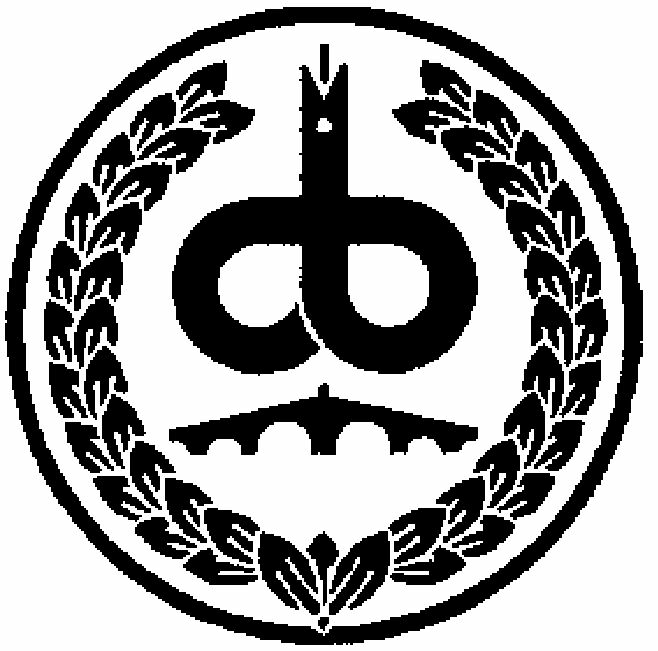 МенторКандидатСтудиска програмаБрој на кредити кои кандидатот ќе ги стекне со прифаќањето на извештајот14 ЕКТС14 ЕКТСОбласт на истражувањеКраток извештај за истражувањето (максимум до 2 А4 страници)Краток извештај за истражувањето (максимум до 2 А4 страници)Краток извештај за истражувањето (максимум до 2 А4 страници)Во текот на изминатиот трет семестар од докторските студии, кандидатот м-р Во текот на изминатиот трет семестар од докторските студии, кандидатот м-р Во текот на изминатиот трет семестар од докторските студии, кандидатот м-р Раководител на студиската програмаРаководител на студиската програмаМенторпроф. д-р проф. д-р проф. д-р ТРЕПУБЛИКА МАКЕДОНИЈАУниверзитет „Св. Кирил и Методиј“ – СкопјеМедицински факултет МенторМенторКандидатКандидатСтудиска програмаСтудиска програмаБрој на кредити кои кандидатот ќе ги стекне со прифаќањето на извештајотБрој на кредити кои кандидатот ќе ги стекне со прифаќањето на извештајот28 ЕКТС28 ЕКТС28 ЕКТСОбласт на истражувањеОбласт на истражувањеКраток извештај за истражувањето (максимум до 2 А4 страници)Краток извештај за истражувањето (максимум до 2 А4 страници)Краток извештај за истражувањето (максимум до 2 А4 страници)Краток извештај за истражувањето (максимум до 2 А4 страници)Краток извештај за истражувањето (максимум до 2 А4 страници)Во текот на изминатиот трет семестар од докторските студии, кандидатот м-р Во текот на изминатиот трет семестар од докторските студии, кандидатот м-р Во текот на изминатиот трет семестар од докторските студии, кандидатот м-р Во текот на изминатиот трет семестар од докторските студии, кандидатот м-р Во текот на изминатиот трет семестар од докторските студии, кандидатот м-р Раководител на студиската програмаРаководител на студиската програмаРаководител на студиската програмаМенторМенторпроф. д-р проф. д-р проф. д-р проф. д-р Тпроф. д-р ТРЕПУБЛИКА МАКЕДОНИЈАУниверзитет „Св. Кирил и Методиј“ – СкопјеМедицински факултет РЕПУБЛИКА МАКЕДОНИЈАУниверзитет „Св. Кирил и Методиј“ – СкопјеМедицински факултет РЕПУБЛИКА МАКЕДОНИЈАУниверзитет „Св. Кирил и Методиј“ – СкопјеМедицински факултет МенторКандидатСтудиска програмаБрој на кредити кои кандидатот ќе ги стекне со прифаќањето на извештајот25 ЕКТС25 ЕКТСОбласт на истражувањеКраток извештај за истражувањето (максимум до 2 А4 страници)Краток извештај за истражувањето (максимум до 2 А4 страници)Краток извештај за истражувањето (максимум до 2 А4 страници)Во текот на изминатиот трет семестар од докторските студии, кандидатот м-р Во текот на изминатиот трет семестар од докторските студии, кандидатот м-р Во текот на изминатиот трет семестар од докторските студии, кандидатот м-р Раководител на студиската програмаРаководител на студиската програмаМенторпроф. д-р проф. д-р проф. д-р ТРЕПУБЛИКА МАКЕДОНИЈАУниверзитет „Св. Кирил и Методиј“ – СкопјеМедицински факултет МенторКандидатСтудиска програмаБрој на кредити кои кандидатот ќе ги стекне со прифаќањето на извештајот28 ЕКТС28 ЕКТСОбласт на истражувањеКраток извештај за истражувањето (максимум до 2 А4 страници)Краток извештај за истражувањето (максимум до 2 А4 страници)Краток извештај за истражувањето (максимум до 2 А4 страници)Во текот на изминатиот трет семестар од докторските студии, кандидатот м-р Во текот на изминатиот трет семестар од докторските студии, кандидатот м-р Во текот на изминатиот трет семестар од докторските студии, кандидатот м-р Раководител на студиската програмаРаководител на студиската програмаМенторпроф. д-р проф. д-р проф. д-р РЕПУБЛИКА МАКЕДОНИЈАУниверзитет „Св. Кирил и Методиј“ – СкопјеМедицински факултет МенторКандидатСтудиска програмаБрој на кредити кои кандидатот ќе ги стекне со прифаќањето на извештајот25 ЕКТС25 ЕКТСОбласт на истражувањеКраток извештај за истражувањето (максимум до 2 А4 страници)Краток извештај за истражувањето (максимум до 2 А4 страници)Краток извештај за истражувањето (максимум до 2 А4 страници)Во текот на изминатиот трет семестар од докторските студии, кандидатот м-р Во текот на изминатиот трет семестар од докторските студии, кандидатот м-р Во текот на изминатиот трет семестар од докторските студии, кандидатот м-р Раководител на студиската програмаРаководител на студиската програмаМенторпроф. д-р проф. д-р проф. д-р Т